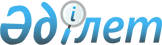 Қазақстан Республикасы Президентінің 2004 жылғы 28 желтоқсандағы № 1509 Жарлығына толықтыру енгізу туралыҚазақстан Республикасы Президентінің 2009 жылғы 23 қарашадағы № 889 ЖарлығыҚазақстан Республикасының    

Президенті мен Үкіметі актілерінің

жинағында жариялануға тиіс   

      ҚАУЛЫ ЕТЕМІН:



      1. «Қазақстан Республикасының Ұлттық қорын басқару кеңесінің кейбір мәселелері туралы» Қазақстан Республикасы Президентінің 2004 жылғы 28 желтоқсандағы № 1509 Жарлығына (Қазақстан Республикасының ПҮАЖ-ы, 2004 ж., № 51, 675-құжат; 2006 ж., № 41, 446-құжат; 2009 ж., № 26, 220-құжат) мынадай толықтыру енгізілсін:



      жоғарыда аталған Жарлықпен бекітілген Қазақстан Республикасының Ұлттық қорын басқару кеңесі туралы ережеде:

      11-тармақтағы «көпшілік дауысымен» деген сөздерден кейін «немесе Кеңес мүшелеріне сауал қою жолымен» деген сөздермен толықтырылсын.



      2. Осы Жарлық қол қойылған күнінен бастап қолданысқа енгізіледі.      Қазақстан Республикасының

      Президенті                                         Н. Назарбаев
					© 2012. Қазақстан Республикасы Әділет министрлігінің «Қазақстан Республикасының Заңнама және құқықтық ақпарат институты» ШЖҚ РМК
				